THE EPISCOPAL DIOCESE OF PITTSBURGH ~ COMMISSION ON MINISTRY MANUAL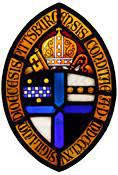 FORM P:  Letter of Application for Ordination to the PriesthoodDate	Your NameAddress Email TelephoneThe Rt. Rev. Ketlen SolakThe Episcopal Diocese of Pittsburgh 325 Oliver Avenue, Suite 300Pittsburgh, PA 15222In accordance with the canons of the Episcopal Diocese of Pittsburgh [Title III, Canon 8, Section 6 (2015) for Ordination to the Priesthood], I respectfully request ordination as a deacon in Christ’s Church.I am providing you with the following information as required under the above canon:Full Name 	Date Granted Postulancy 	  Date Granted Candidacy	 Date Ordained a Deacon 		Personal remarks here, if any.Sincerely yours,Your name printedCc:	Chair of the Commission on Ministry Your Rector/Sponsoring PriestCompleted original forms should be submitted to:The Episcopal Diocese of Pittsburgh Attention: Executive Assistant to the Bishop 325 Oliver Avenue, Suite 300Pittsburgh, PA 15222Or electronically to arath@episcopalpgh.orgCopies scanned/sent/emailed to Chair, Commission on Ministry, jlsphone1@gmail.com75